Аннотация к мероприятиюЦель: приобщение детей к здоровому образу жизни и укрепления здоровья воспитанников. Основы здорового образа жизни должны закладываться с раннего детства. Спорт и здоровый образ жизни неразрывно связаны друг с другом. Надо научить детей ценить, укреплять и беречь свое здоровье. Наше мероприятие рассчитано на детей старшего дошкольного возраста. Встречаются 2 команды и вместе доктором Айболитом проходят разные задания, которые оценивает жюри. В конце мероприятия предлагаем родителям сделать коллаж «Мой ребенок спортсмен»Совместное спортивное мероприятие детей и родителей«Здоровым быть –здорово»Автор:Шемелина Ирина Владимировнавоспитатель МБДОУ «Детский сад № 26 «Журавущка»Криворучко Валентина Федоровна воспитатель МБДОУ «Детский сад № 26 «Журавущка»г. Междуреченск, 2022 г.Конспект совместного спортивного мероприятия детей и родителей «Здоровым быть здорово!»Цель: приобщение детей к здоровому образу жизни и укрепления здоровья воспитанников.Задачи: Сформировать привычку к здоровому образу жизни.Формировать у детей мотивацию к здоровью.Развивать потребность заботиться о своем здоровье. Воспитывать целеустремленность, командные качества.Укреплять здоровье, совершенствовать двигательные навыки во время проведения игр и состязаний.Развивать внимание, наблюдательность, координацию движений, умение преодолевать препятствия.Создать доброжелательную атмосферу, доставить радость детям от совместных соревнований с родителями, продолжать знакомить с правилами личной безопасности.Оборудование: колонка, проектор, презентация, «дорожка Здоровья», 2 воздушных шара, 2 веника, кастрюля, колпак для повара, цветок «Здоровья», муляжи фруктов и овощей, фотографии детей, ватман, фломастеры, картинки на спортивную тему.Предварительная работа: рассказы по картинкам «распорядок дня», беседы «уроки Мойдодыра», правила личной гигиены, закаливающие процедуры, ежедневная зарядка, правильное питание, бережное отношение к здоровью. Рисование коллективного плаката «Здоровье – это здорово».Ход мероприятия: Ведущий:Звучит веселая спортивная музыка и в зал маршем заходят дети в колонне по одному, выполняют движения и расходятся по командам. Во всем мире люди заботятся о своем здоровье. В этот день в нашем детском саду всегда проходят развлечения, посвященные этому празднику «Дню здоровья». Сейчас мы покажем, как можем заботиться о своем здоровье, научим мам и пап. Покажем всем, какие мы ловкие, смелые, умелые. Поприветствуем команду «Смельчаки» и команду «Весельчаки». Также хотим представить наше жюри: (представляем родителей). За правильные ответы и выполнение заданий, команды получают по флажку. И наш праздник начинается!А кто знает о здоровье все, попробуйте угадать:Лечит маленьких детей,Лечит птичек и зверей,Сквозь очки свои глядит,Добрый доктор (Айболит)Звучит музыка и на слайде появляется анимированная картинка Айболита.Ведущий: Здравствуй Доктор Айболит! А почему ты такой маленький? Айболит: Не всегда я был такой!Заболел волшебник злой.Съел в жару большую льдину,Получил себе ангину.Я его лечить не сталВот за что и поплатилсяТут же в куклу превратился.Ведущий: а как тебе помочь?Айболит: Я знаю, как! Вы должны сказать волшебные слова.Ведущий: Ребята, а я знаю волшебные слова: Эники -беники -фекс. Что-то не получается! Абра-кадабра! Опять не получилось! На слайде появляются слова «Здоровому, все здорово!»Ведущий: Давайте попробуем сказать все вместе!  Появляется Айболит. Айболит:Вам ребята благодарен,Я теперь у вас в долгу.Только что же здесь за праздник догадаться не могу?Дети: (ответы детей) Спортивный праздник; как быть здоровым.Айболит: А вы знаете ребята, что такое здоровье?Ведущий: Чья команда больше назовет факторов, влияющих на здоровье. Жюри не забываем оценивать.Дети: Когда ешь овощи и фрукты; занимаешься спортом, делаешь зарядку, гуляешь на улице, купаешься в речке….Айболит: Правильно, надо правильно питаться, заниматься физкультурой, гулять на свежем воздухе, в общем вести здоровый образ жизни. Здоровье - это когда человек сильный, крепкий, никогда не болеет. Ведущий: а еще наши ребята знают стихи о том, как сохранить здоровье.Ребенок: Хорошо здоровым быть!
Соков надо больше пить!
Гамбургер забросить в урну,
И купаться в речке бурной!!!
Закаляться, обливаться,
Спортом разным заниматься!
И болезней не боясь,
В тёплом доме не таясь,
По Земле гулять свободно,
Красоте дивясь природной!!!
Вот тогда начнете жить!
Здорово здоровым быть!!!  [1]Ведущий: Наш день в детском саду всегда начинается с зарядки.Айболит: а у меня есть для вас веселая зарядка. Вставайте все.«Веселая зарядка» (все присутствующие выполняют вместе с Айболитом веселую зарядку под музыку)Айболит: а еще я приготовил для вас «Дорожку здоровья». Кто пройдет по ней, сразу станет здоровей (родители и дети проходят по «дорожке»)Ведущий: Доктор Айболит, а что еще нужно, чтобы быть здоровым?Айболит: Конечно же, должны следить за чистотой рук, одежды.Чтобы не было микробовВ чистоте должны все житьЧтобы не было болезнейВерить в силы, не грустить.Ведущий: Мы сейчас проверим, как умеют наводить чистоту ребята. Выходите, не ленитесь, в две команды становитесь! Эстафета «Веникобол»Ваша задача, провести по залу шарик с помощью веника. Чья команда быстрее справится.Айболит: Какие молодцы! Справились все замечательно и быстро.Ведущий: Доктор Айболит, режим мы соблюдаем, чистоту наводить умеем. Просим наше жюри, оценить работу команд. А про что же мы еще не говорили. Ребята вы знаете?Дети: Про правильное питание.Ребенок: Если хочешь быть здоровым,
               Не хандрить и не болеть,
               Все проблемы эти в жизни,
               Можно с честью одолеть!
               Вкусной, правильной едою,
              Что энергию несет,
              Она дарит нам здоровье,
              Силу, бодрость придает!
              Так давайте впредь ребята,
              С такой пищею дружить,
              И тогда проблемы в жизни,
              Будет проще пережить!    [2]Айболит: а я для вас тоже приготовил игру. Называется она «Поварята» Нам нужны две мамы, а ребята строятся в две колонны. Мамы с кастрюлями сидят на стульчиках, напротив детей. У одной мамы кастрюля для компота, у другой для борща. У одной команды задача: принести   продукты, из которых можно приготовить борщ, у другой команды: принести продукты, из которых можно приготовить компот. Внимательно посмотрите на продукты и определите, для чего они нужны.Эстафета «Поварята»Ведущий: Ах, какой обед сварили! Аромат чудесный!Ну а что же положили? Очень интересно!(Айболит проверяет правильность приготовления).Айболит: Молодцы ребята, с задачей справились.Ведущий: Посмотрите на наших ребят, как они подросли, и теперь знают, как нужно беречь свое здоровье. А родителям желаем, чтобы вы не теряли ни минуты, как можно больше времени проводили с детьми.  Для этого нам поможет цветок здоровья.Эстафета «Цветок Здоровья»Родители дружно проговаривают, что написано на каждом лепестке, а дети собирают цветок. Чья команда быстро и правильно соберёт «цветок Здоровья».Ведущий: Молодцы ребята, поработали сегодня отлично! А теперь послушаем жюри.Айболит: Мне ребята пора прощаться с вами.На прощанье мой наказ:
Чтобы вырасти здоровым, энергичным и толковым,
Чтоб прогнать усталость, лень,
Ешьте витамины каждый день!
Рано утром не ленитесь, на зарядку становитесь!
Помогают нам всегда – солнце, воздух и вода!
Крепла, чтоб мускулатура, занимайтесь физкультурой!Ведущий: Молодцы мамы и ребята.  Давайте скажем спасибо доктору Айболиту за помощь. До свидания! А теперь мы предлагаем родителям сделать коллаж «Мой ребенок спортсмен». Список литературы:https://nsportal.ru/detskii-sad/vospitatelnaya-rabota/2019/12/22/kartoteka-stihotvoreniy-dlya-detey-starshego?ysclid=l6kbs4qhrs414849217https://pandia.ru/text/81/506/14671.php?ysclid=l6kbu1ewm3621698384Приложение А«Веселая зарядка с Айболитом»                         Эстафета «Веникобол»                                           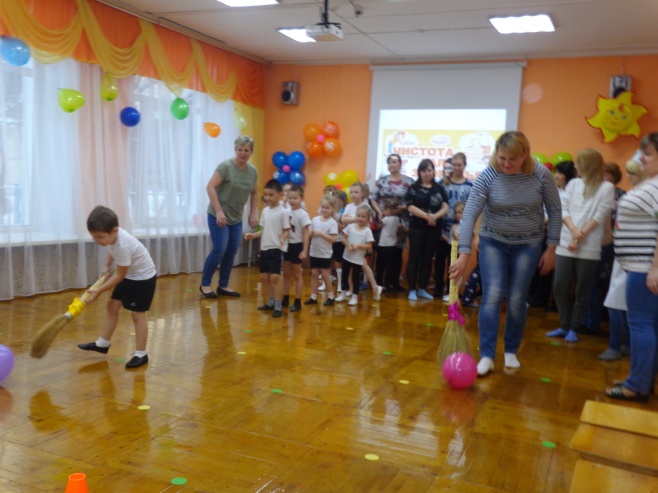 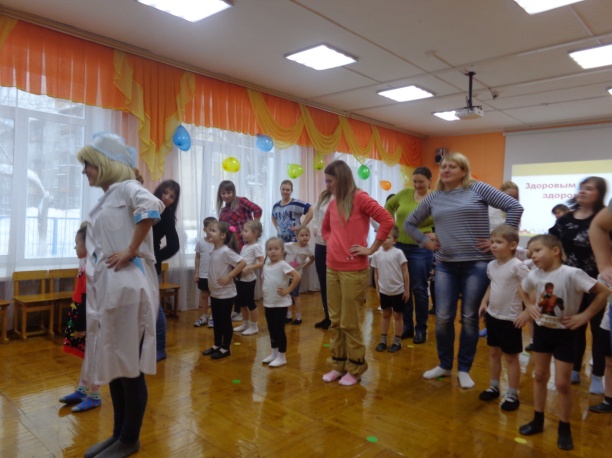 Эстафета «Поварята»                                Эстафета «Цветок Здоровья»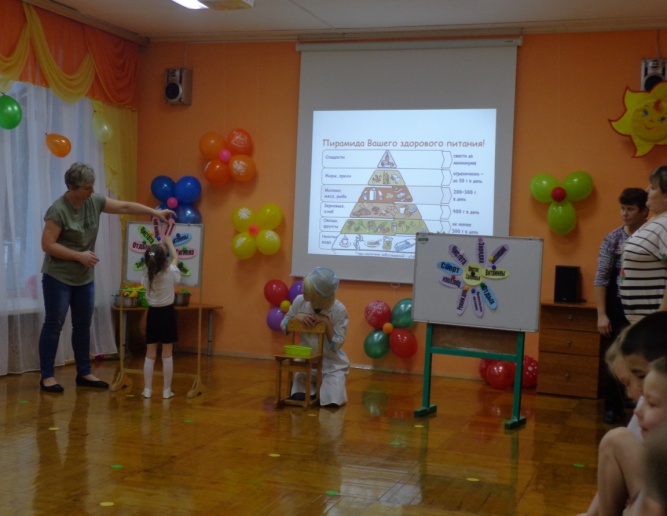 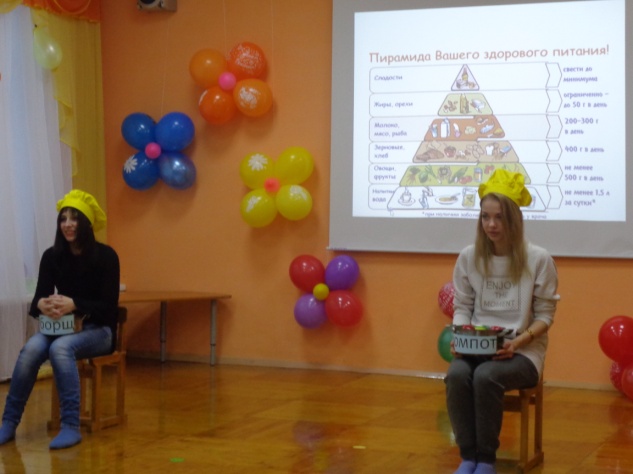 